　　一般社団法人日本車いすテニス協会　主催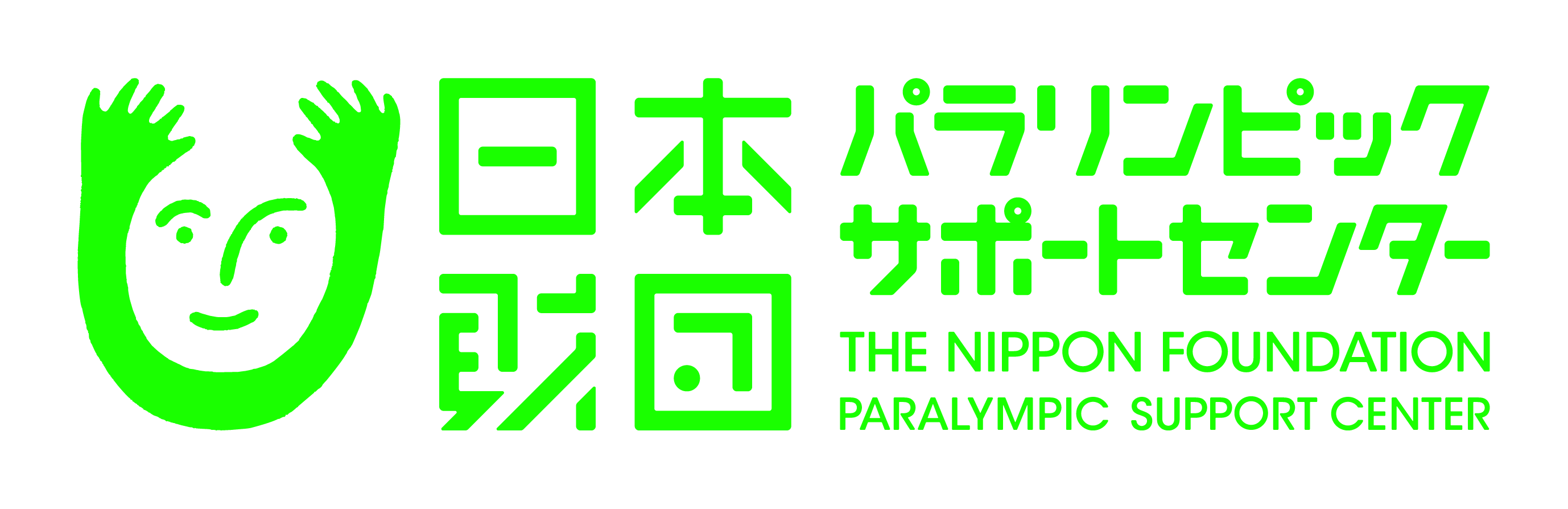 平成２９年度JWTAコーチ初心者講習会 開催要項　　　　～この講習会は日本財団パラリンピックサポートセンターの助成により開催いたします～１ 目　的 ：　車いすテニスへの興味を持ち、初級者に必要な指導が行えるコーチを養成することにより、車いすテニスの普及とJWTA会員の増員を目指す。２ 主　催 ：　一般社団法人日本車いすテニス協会（JWTA）3 助　成　:　公益財団法人日本財団パラリンピックサポートセンター４ 日　時 ：　平成３０年　３月　10日（土） １０：００～ 17：00（受付 ９：３０～）５ 場　所 ：　【第1部　講義】　庄内温泉筑豊ハイツ内　会議室　　　　　　　　　　　　　　　　〒820-0115　福岡県飯塚市仁保8-30　　　　　　　　　　　　　　　　http://www.chikuho-heights.jp/　　　　　　　【第2部　実技】　庄内温泉筑豊ハイツ　テニスコート　　　　　　　　　　　　　　　　詳細同上６ 定　員 ： ２０ 名（申し込み多数の場合、地域・経験年数を基に選考致します）７ 受講資格 ： テニスの経験があり、今後各地での車いすテニスの指導に意欲をお持ちの方８ 申込先・問い合せ先 ：一般社団法人日本車いすテニス協会 事務局（E-mail）office@jwta.jp※別紙の受講申込書に必要事項ご記入し、メールにてお申込みください。※お問い合わせについてはメールのみと致します。9 申込期間 ：　平成 30 年 ２ 月 ２８日（水）締切　　　　　　平成 30 年　3 月　7 日（水）まで期間延長!!　お気軽にお問い合わせください10 受講料 ： 5,000円（昼食代、資料代、保険料を含む。当日受付にてお支払いください）11 講習内容12 その他本講習会は、車いすテニスのコーチ資格を認定するものではありません。本講習会受講に際し取得した個人情報は、本講習会関係資料の送付および本事業を実施する際に利用し、これ以外の目的に個人情報を利用する場合は、その旨明示し了解を得るものとします。実技がありますので運動のできる服装及びテニスシューズをご用意下さい（更衣室有り）。講習会参加者には、講習中の事故と傷害に備え保険を主催者において一括加入します。（５）本講習会開催中に撮影した写真は、主催者のフェイスブック等のSNSならびに各種報告書　にて使用させていただく可能性がございます。ご了承ください。写真使用不可の場合は、　当日受付時にその旨お知らせください。講　　　　習　　　　会　　　　申　　　　込　　　　書下記の太枠内をご記入ください。（ご宿泊について）筑豊ハイツにご宿泊希望の方は、一括してご予約をいたします。（チェックイン時に各自ご精算ください）＜一泊　　(未定)　円（ツインルームをお二人で使用、朝食・税込）＞　　　宿泊料が確定次第、更新いたします。ご希望の方は、〇で囲んでください。　　　　ご宿泊希望日：　　9日（金）　・　10日（土）　　/　　　喫煙　・　禁煙　講習会に関しまして、ご質問・ご要望等があればお書きください。以下のご注意をお読みになり、ご承認いただける場合はご署名をお願いいたします。『私は、今講習会期間中におけるいかなる損失、損害、傷病、肖像権などについての損害賠償を、講習会主催者側には一切請求いたしません。』年 　   月　    日 　　      　　　　　　　　　 氏   名 　　　 　　　　　　　　　　　　　　　　　　時　間講習内容講師等１０：０0　～１０：20開会式10：３０　～１３：００リオパラリンピック報告2017ツアー報告各地における練習現場での現状および　エリアコーチとしての経験談等中澤吉裕（JWTA理事・ナショナル監督）三浦雄一（JWTAナショナルコーチ）貝吹健（JWTAナショナルコーチ）1３：００　～1４：００昼食昼食1４：００　～      1６：３０実　技車いすテニス体験車いすテニス指導者指導法について（基本動作とスキルについて）中澤吉裕三浦雄一貝吹健1６：３０　～      1６：５０閉講式受付№受付№受付№受付№申込日：　　 　 年　　　月　　　日申込日：　　 　 年　　　月　　　日申込日：　　 　 年　　　月　　　日申込日：　　 　 年　　　月　　　日申込日：　　 　 年　　　月　　　日講習会名平成29年度JWTAコーチ初心者講習会平成29年度JWTAコーチ初心者講習会平成29年度JWTAコーチ初心者講習会平成29年度JWTAコーチ初心者講習会所　属　先資　格フリガナ携　帯　　　　　　－　　　　　　　　－　　　　　　　　　　　　　－　　　　　　　　－　　　　　　　氏　　　名男 ・ 女 生年月日年　　　　　月　　　　　日生　　年　　　　　月　　　　　日生　　住　　　所〒〒〒〒E-ｍａｉｌ弁　　当　弁当手配に係る食物アレルギーがありましたら　（　　　  　　　　　　　　　　　　　　　　　　　　　　　　　　）　弁当手配に係る食物アレルギーがありましたら　（　　　  　　　　　　　　　　　　　　　　　　　　　　　　　　）　弁当手配に係る食物アレルギーがありましたら　（　　　  　　　　　　　　　　　　　　　　　　　　　　　　　　）　弁当手配に係る食物アレルギーがありましたら　（　　　  　　　　　　　　　　　　　　　　　　　　　　　　　　）